Ceintures de poésie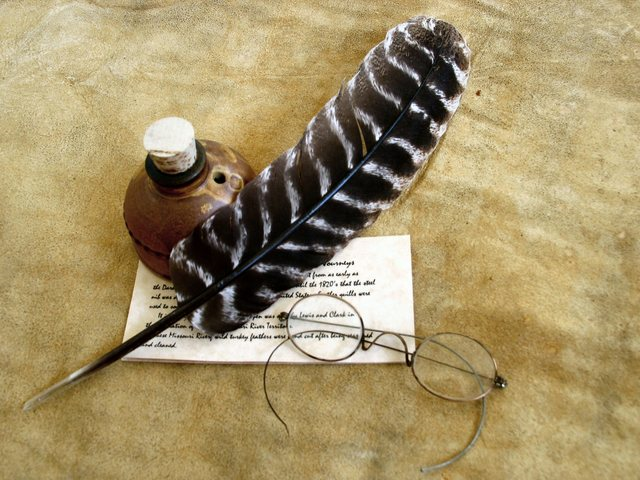 L’ordinateur et l’éléphantParce qu'il perdait la mémoire Un ordinateur alla voir Un éléphant de ses amis - C'est sûr, je vais perdre ma place, Lui dit-il, viens donc avec moi. Puisque jamais ceux de ta race N'oublient rien, tu me souffleras. Pour la paie, on s'arrangera.Ainsi firent les deux compères.Mais l'éléphant était vantardVoilà qu'il raconte ses guerres,Le passage du Saint Bernard,Hannibal et Jules César...Les ingénieurs en font un drame Ça n'était pas dans le programme Et l'éléphant, l'ordinateur Tous les deux, les voilà chômeurs.De morale je ne vois guère			 A cette histoire, je l'avoue.Si vous en trouvez une, vous,Portez-la chez le Commissaire ;Au bout d'un an, elle est à vousSi personne ne la réclame.Jean RousselotLe dormeur du val
C'est un trou de verdure où chante une rivière
Accrochant follement aux herbes des haillons
D'argent ; où le soleil de la montagne fière
Luit ; c'est un petit val qui mousse de rayons.

Un soldat jeune, bouche ouverte, tête nue,
Et la nuque baignant dans le frais cresson bleu,
Dort ; il est étendu dans l'herbe sous la nue,
Pâle dans son lit vert où la lumière pleut.

Les pieds dans les glaïeuls, il dort. Souriant comme
Sourirait un enfant malade, il fait un somme.
Nature, berce-le chaudement : il a froid.

Les parfums ne font pas frissonner sa narine ;
Il dort dans le soleil, la main sur sa poitrine,
Tranquille. Il a deux trous rouges au côté droit.
Arthur RimbaudLe retour du roiCasque de fer, jambe de boisLe roi revenait de la guerre.Jambe de bois, casque de fer,Il claudiquait, mais chantait clairA la tête de ses soldats.Soie de Nemours, velours de Troie,La reine attendait sur la tour.Velours de Troie, soie de Nemours,La reine était rose de joieEt riait doux comme le jour.Souliers troués, fleur au chapeau,On dansait ferme sur le quai.Fleur au chapeau, souliers trouésLe vent faisait claquer l'étéSur les places comme un drapeau.Fifres au clair, tambour battant,Le roi marchait tout de travers.Tambour battant, fifres au clair,Il n'avait pas gagné la guerreMais il en revenait vivant.Maurice CarêmePoint virguleUn moment s'il vous plaît ! Je suis le point-virgule ;Physiquement moins gracieux que ma sœur VirguleEt moins léger aussi, mais elle est minuscule ;Aussi mes interventions dans les phrasesSont-elles plus pesantes, ont-elles plus d'emphase ;Mais nous nous ressemblons Virgule et moi,D'ailleurs elle est ma sœur, rien d'étonnant à cela !Nous respectons les mots et ne les jugeons pasNous respectons leur sens et ne le changeons pas ;Nous nous contentons de modérer leur débitNous ne leur demandons qu'un très léger petit répitPour leur laisser poursuivre ensuite la même idée,Qui courait mot à mot lorsque nous sommes entrés.On m'appelle aussi intermèdePuisque je laisse reprendre l'idée qui me précède.Geneviève CarronLa forêt a peurUne forêt peureuse
panique à la vue du soir
Tout l'angoisse
les cris des chouettes
leur silence
Le regard froid de la Lune
et l'ombre de son sourcil sur le lac
Le bouleau claque des dents
en se cachant derrière le garde-champêtre
Le frêne s'emmitoufle dans son écorce
et retient sa respiration jusqu'au matin
Le pin essuie sa sueur
et appelle son père le pin parasol
La tête entre les jambes
le saule pleure à chaudes feuilles
et fait déborder le ruisseau
Le roseau qui ne le quitte pas des yeux
L'entend supplier le ver luisant 
d'éclairer les ténèbres
Seul le chêne garde sa dignité
à genoux dans son tronc
il prie le dieu de la forêt 
de hâter l'arrivée du jourVenus Khoury-GhataLe secretSur le chemin près du bois
J'ai trouvé tout un trésor :
Une coquille de noix
Une sauterelle en or
Un arc-en-ciel qu'était mort.
A personne je n'ai rien dit
Dans ma main je les ai pris
Et je l'ai tenue fermée
Fermée jusqu'à l'étrangler
Du lundi au samedi.
Le dimanche l'ai rouverte
Mais il n'y avait plus rien !
Et j'ai raconté au chien
Couché dans sa niche verte
Comme j'avais du chagrin.
Il m'a dit sans aboyer :
« Cette nuit, tu vas rêver. »
La nuit, il faisait si noir
Que j'ai cru à une histoire
Et que tout était perdu.
Mais d'un seul coup j'ai bien vu
Un navire dans le ciel
Traîné par une sauterelle
Sur des vagues d'arc-en-ciel !René de ObaldiaLa pluieLa pluie et moi marchionsBons camaradesElle courait devant et derrière moiEt je serrais notre trésor dans mon coeurElle chantait pour nous cacherElle chantait pour endormir mon coeurElle passait sur mon front sa peau mouilléeEt humaine ma chère pluieElle tendait l'oreille                Pour savoir si mon chant silencieux était anéantiElle me met les mains sur les épaulesEt court tant haut dans la plaine du cielEt tant me montre les diamants du soleilEt tant toujours me caresse la peauEt tant toujours me chante dans les osQue je deviens un bon camaradeJ'entonne une grande chansonQu'on entend et les cabarets et les oiseauxDisent à notre passage MaintenantIls chantent tous les deux.Pierre MorhangeLes papillonsDe toutes les belles chosesQui vous manquent en hiver,Qu'aimez-vous mieux ?- Moi, les roses ;- Moi, l'aspect d'un beau pré vert ;- Moi, la moisson blondissante,Chevelure des sillons ;- Moi, le rossignol qui chante ;- Et moi, les beaux papillons.Le papillon, fleur sans tigeQui voltige,Que l'on cueille en un réseau ;Dans la nature infinie,HarmonieEntre la plante et l'oiseau.Quand revient l'été superbe, Je m'en vais au bois tout seul : Je m'étends dans la grande herbe, Perdu dans ce vert linceul. Sur ma tête renversée, Là, chacun d'eux à son tour, Passe comme une pensée De poésie ou d'amour !Gérard de NervalLes sept nainsLa princesse Blanche-Neige,Chez les sept nains qui la protègent,Lave, nettoie, époussette,Sept fois un, sept...... Lorsqu'une vieille aux jambes torses,Sept fois deux, quatorze,Lui dit : « Prends ce beau fruit, tiens ! »Sept fois trois, vingt et un,Mais un des nains frappe à la vitre,Sept fois quatre, vingt-huit,Et lui dit : « Garde-toi bien »,Sept fois cinq, trente-cinq,« De mordre à ce fruit dangereux »,Sept fois six, quarante-deux,« C'est un poison qu'elle t'offre ! »Sept fois sept, quarante-neuf,La vieille, dans les airs, s'enfuit...Sept fois huit, cinquante-six.Et la Princesse des bois,Sept fois neuf, soixante-trois,Est sauvée par ses amis,Sept fois dix, soixante-dix.Jean TardieuL’arbrePerdu au milieu de la ville
L'arbre tout seul, à quoi sert-il ?

Les parkings, c'est pour stationner, 
Les camions pour embouteiller, 
Les motos pour pétarader, 
Les vélos pour se faufiler.

L'arbre tout seul, à quoi sert-il ?

Les télés, c'est pour regarder, 
Les transistors pour écouter, 
les murs pour la publicité, 
les magasins pour acheter.

L'arbre tout seul, à quoi sert-il ?Les maisons, c'est pour habiter
Les bétons pour embétonner
Les néons pour illuminer, 
Les feux rouges pour traverser.

L'arbre tout seul, à quoi sert-il ?

Les ascenseurs, c'est pour grimper
Les présidents pour présider, 

Les montres pour se dépêcher, 
Les mercredi pour s'amuser.

L'arbre tout seul, à quoi sert-il ?

Il suffit de le demander
À l'oiseau qui chante à la cime.Jacques CharpentreauL’albatrosSouvent, pour s’amuser, les hommes d’équipagePrennent des albatros, vastes oiseaux des mers,Qui suivent, indolents compagnons de voyage,Le navire glissant sur les gouffres amers.A peine les ont-ils déposés sur les planches,Que ces rois de l’azur, maladroits et honteux,Laissent piteusement leurs grandes ailes blanchesComme des avirons traîner à côté d’eux.Ce voyageur ailé, comme il est gauche et veule !Lui, naguère si beau, qu’il est comique et laid !L’un agace son bec avec un brûle-gueule,L’autre mime, en boitant, l’infirme qui volait !Le poète est semblable au prince des nuéesQui hante la tempête et se rit de l’archer ;Exilé sur le sol au milieu des huées,Ses ailes de géant l’empêchent de marcher.Charles BaudelaireLe loupJe suis poilu,Fauve et dentu,J’ai les yeux verts.Mes crocs pointusMe donnent l’airPatibulaire.Le vent qui siffle,Moleste et gifleLe promeneur,Je le renifleEt son odeurParle à mon coeur.Sur l’autre riveQui donc arriveA petits pas ?Hmmm ! Je salive !C’est mon repasQui vient là-bas !Du bout du boisMarche vers moiUne gamineQui, je le vois,Tantôt lambine,Tantôt trottine.Un chaperonTout rouge et rondBouge et palpiteD’un air friponSur la petiteChattemite…Moi je me lècheEt me pourlècheLe bout du nez,Je me dépêchePour accosterCette poupée.Ah qu’il est douxD’être le loupDe ces parages,Le garde-fouDes enfants sagesDu bois sauvage !Pierre GripariLa coccinelleElle me dit : « Quelque choseMe tourmente ». Et j'aperçusSon cou de neige, et, dessus,Un petit insecte rose.J'aurais dû - mais, sage ou fou,A seize ans on est farouche -,Voir le baiser sur sa bouchePlus que l'insecte à son cou.On eût dit un coquillage ;Dos rose et taché de noir.Les fauvettes pour nous voirSe penchaient dans le feuillage.Sa bouche fraîche était là :Je me courbai sur la belle,Et je pris la coccinelle ;Mais le baiser s'envola.- Fils, apprends comme on me nomme,Dit l'insecte du ciel bleu,Les bêtes sont au bon Dieu,Mais la bêtise est à l'homme.Victor HugoDéjeuner du matinIl a mis le café Dans la tasseIl a mis le laitDans la tasse de caféIl a mis le sucreDans le café au laitAvec la petite cuillerIl a tournéIl a bu le café au laitEt il a reposé la tasseSans me parlerIl a alluméUne cigaretteIl a fait des rondsAvec la fuméeIl a mis les cendresDans le cendrierSans me parlerSans me regarderIl s’est levéIl a misSon chapeau sur la têteIl a mis son manteau de pluieParce qu’il pleuvaitEt il est partiSous la pluieSans une paroleSans me regarderEt moi j’ai prisMa tête dans ma mainEt j’ai pleuré.Jacques PrévertPageTitre3L’ordinateur et l’éléphant4Le dormeur du val5Le retour du roi6Point virgule7La forêt a peur8Le secret9La pluie10Les papillons11Les sept nains12L’arbre13L’albatros14Le loup15La coccinelle16Déjeuner du matin